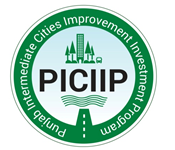 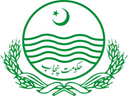 Program Management Unit (PMU), Punjab Intermediate Cities Improvement Investment Program       (PICIIP)REQUEST FOR QUOTATIONTENDER No: (Lot-6, PICIIP-24: PMU Establishment) Procurement of AC, Refrigerator, Water Dispenser & Microwave Oven for PMU, PICIIPThe Program Management Unit (PMU), PICIIP, Local Government & Community Development (LG&CD) Department, Government of the Punjab invites sealed bids for the supply of AC, Refrigerator, Water Dispenser & Microwave Oven from the Authorized Distributors / Suppliers:Bidding shall be conducted through Shopping Method using ADB Procurement Guidelines Interested eligible bidders may obtain bidding documents free of cost (Form of Quotation) immediately from the office of Director (Procurement & Contracts), Program Management Unit (PMU), PICIIP, Local Government & Community Development (LG&CD) Department on submission of a written application.Sealed Bids must be delivered to the aforesaid office on or before Wednesday, 8th June 2022 at 03:00 PM. Bids will be opened on Wednesday, 8th June 2022 at 03:30 PM in the presence of bidders or their representatives in the office of the Program Management Unit (PMU), PICIIP 40-B-1, Gulberg-III, MM Alam Road Lahore. If bid closing/opening date falls on local/national holiday, the date of bid closing/opening shall be the next working day on the same time and venue.The bidders are required to give their best and final prices on the prescribed format i.e. Form of Quotation available in bidding document / (RFQG) as no negotiations are expected.Bids not complying with requirements shall be rejected being non-responsive. Alternate proposals and / or conditional bids shall also be considered non- responsive. Taxes will be deducted as per applicable government rules. NTN and Sales Tax registration certificates shall be provided along with the Bid.Bids which are incomplete, not sealed, and late or submitted by other than specified mode will be rejected.For obtaining any further information or clarifications, please contact the person named below:				   Program Director Program Management Unit, Punjab Intermediate Cities Improvement Investment Program (PICIIP) Local Government & Community Development Department Lahore.Address: 40 / B-1 Gulberg III, Lahore. Email: pmu.piciip@punjab.gov.pk For queries: dir.proc@piciip.gop.pk Contact No. 042-99268484